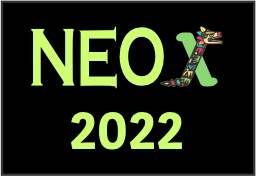 You may use this inscription form to sign in multiple attendees. In that case, make sure you provide names You may use this inscription form to sign in multiple attendees. In that case, make sure you provide names You may use this inscription form to sign in multiple attendees. In that case, make sure you provide names You may use this inscription form to sign in multiple attendees. In that case, make sure you provide names You may use this inscription form to sign in multiple attendees. In that case, make sure you provide names You may use this inscription form to sign in multiple attendees. In that case, make sure you provide names and email addresses (for the login) and titles and author lists of the talks (for the login) and titles and and email addresses (for the login) and titles and author lists of the talks (for the login) and titles and and email addresses (for the login) and titles and author lists of the talks (for the login) and titles and and email addresses (for the login) and titles and author lists of the talks (for the login) and titles and and email addresses (for the login) and titles and author lists of the talks (for the login) and titles and and email addresses (for the login) and titles and author lists of the talks (for the login) and titles and author lists of the talks use one inscription form per "factura" (only needed for participants living in Mexico)author lists of the talks use one inscription form per "factura" (only needed for participants living in Mexico)author lists of the talks use one inscription form per "factura" (only needed for participants living in Mexico)author lists of the talks use one inscription form per "factura" (only needed for participants living in Mexico)author lists of the talks use one inscription form per "factura" (only needed for participants living in Mexico)author lists of the talks use one inscription form per "factura" (only needed for participants living in Mexico)LIGHT REGISTRATIONLIGHT REGISTRATIONLIGHT REGISTRATIONLIGHT REGISTRATIONLIGHT REGISTRATIONLIGHT REGISTRATIONAttendance of the NEO 2020. For the presentation of a contributed talk a  full registration is requiredAttendance of the NEO 2020. For the presentation of a contributed talk a  full registration is requiredAttendance of the NEO 2020. For the presentation of a contributed talk a  full registration is requiredAttendance of the NEO 2020. For the presentation of a contributed talk a  full registration is requiredAttendance of the NEO 2020. For the presentation of a contributed talk a  full registration is requiredAttendance of the NEO 2020. For the presentation of a contributed talk a  full registration is requiredNumber of light registrations:Number of light registrations:PERS. 1 Name/e-mail/Institution:PERS. 1 Name/e-mail/Institution:PERS. 2 Name/e-mail/Institution:PERS. 2 Name/e-mail/Institution:PERS. 3 Name/e-mail/Institution:PERS. 3 Name/e-mail/Institution:PERS. 4 Name/e-mail/Institution:PERS. 4 Name/e-mail/Institution:PERS. 5 Name/e-mail/Institution:PERS. 5 Name/e-mail/Institution:FULL REGISTRATIONFULL REGISTRATIONFULL REGISTRATIONFULL REGISTRATIONFULL REGISTRATIONFULL REGISTRATIONNumber of full registrations:Number of full registrations:PERS. 1 Name/e-mail/Institution:PERS. 1 Name/e-mail/Institution:PERS. 2 Name/e-mail/Institution:PERS. 2 Name/e-mail/Institution:PERS. 3 Name/e-mail/Institution:PERS. 3 Name/e-mail/Institution:PERS. 4 Name/e-mail/Institution:PERS. 4 Name/e-mail/Institution:PERS. 5 Name/e-mail/Institution:PERS. 5 Name/e-mail/Institution:Title and author list of the presented works:Title and author list of the presented works:Title and author list of the presented works:FACTURAFACTURAFACTURAFACTURAFACTURAFACTURA(A "factura" is a particular invoice that will be only needed for participants living in Mexico. Note that in case a "factura"(A "factura" is a particular invoice that will be only needed for participants living in Mexico. Note that in case a "factura"(A "factura" is a particular invoice that will be only needed for participants living in Mexico. Note that in case a "factura"(A "factura" is a particular invoice that will be only needed for participants living in Mexico. Note that in case a "factura"(A "factura" is a particular invoice that will be only needed for participants living in Mexico. Note that in case a "factura"(A "factura" is a particular invoice that will be only needed for participants living in Mexico. Note that in case a "factura" is needed, the total amount will be increased by 16 percent.) is needed, the total amount will be increased by 16 percent.) is needed, the total amount will be increased by 16 percent.) is needed, the total amount will be increased by 16 percent.) is needed, the total amount will be increased by 16 percent.)Will you need a "factura"? yes / noWill you need a "factura"? yes / noWill you need a "factura"? yes / noIf you need a "factura", please provide the required details. If you need a "factura", please provide the required details. If you need a "factura", please provide the required details. If you need a "factura", please provide the required details. If you need a "factura", please provide the required details. If you need a "factura", please provide the required details. Name:R.F.C.Adress:e-mailIn case no "factura" is needed, a certificate of payment will be sent. If particular information should be provided on this In case no "factura" is needed, a certificate of payment will be sent. If particular information should be provided on this In case no "factura" is needed, a certificate of payment will be sent. If particular information should be provided on this In case no "factura" is needed, a certificate of payment will be sent. If particular information should be provided on this In case no "factura" is needed, a certificate of payment will be sent. If particular information should be provided on this In case no "factura" is needed, a certificate of payment will be sent. If particular information should be provided on this certificate, please specify:certificate, please specify:EXTRASEXTRASEXTRASEXTRASEXTRASEXTRASIn case you need space to add more information, use this part.In case you need space to add more information, use this part.In case you need space to add more information, use this part.In case you need space to add more information, use this part.In case you need space to add more information, use this part.